Supplementary materialA soil-borne Mn(II)-oxidizing bacterium of Providencia sp. exploits a strategy of superoxide production coupled to hydrogen peroxide consumption to generate Mn oxidesSha Chen, Zhexu Ding, Jinyuan Chen, Jun Luo, Xiaofang Ruan, Zongpei Li, Fengfeng Liao, Jing He, Ding Li*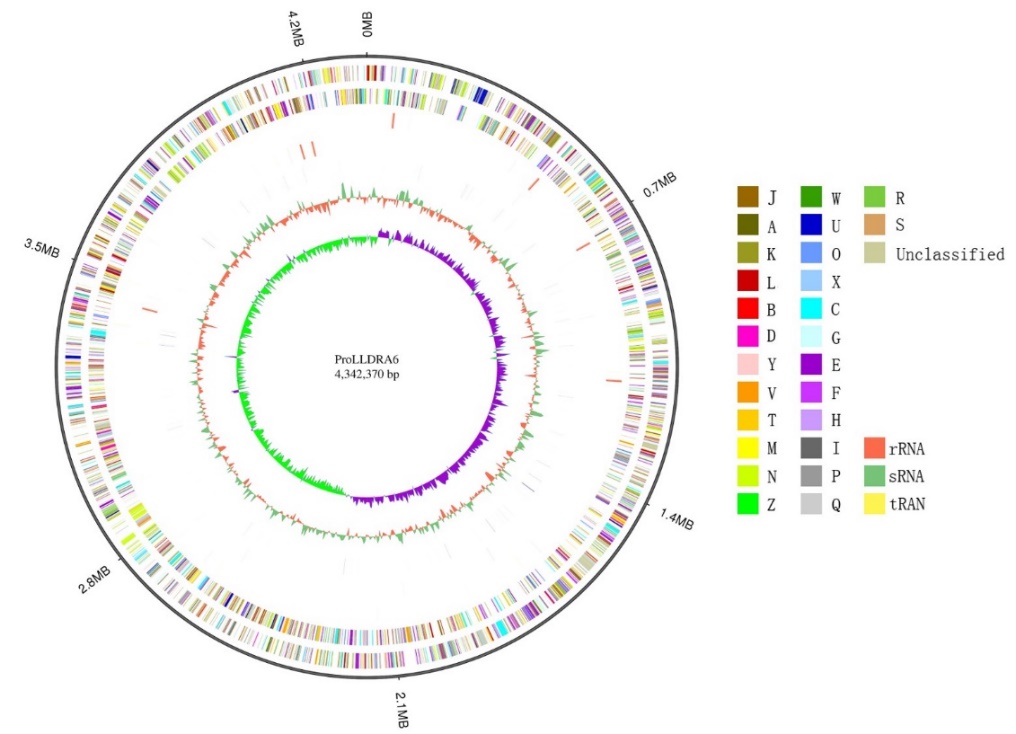 Fig. S1. Circular representation of the chromosome genome for Providencia sp. LLDRA6. The distribution of the circle from outer to inner indicates forward/reverse strand genes (colored according to cluster of orthologous groups of proteins, COG), forward/reverse strand ncRNAs, repeat sequences, GC-skew, and genome size, respectively. According to COG analysis, uppercases on the right denote as follows. A: RNA processing and modification; B: Chromatin structure and dynamics; C: Energy production and conversion; D: Cell division; E: Amino acid metabolism; F: Nucleotide metabolism; G: Carbohydrate metabolism; H: Coenzyme metabolism; I: Lipid metabolism; J: Translation; K: Transcription; L: DNA replication, recombination and repair; M: Cell wall/membrane biogenesis; N: Cell motility; O: Posttranslational modification; P: Inorganic ion metabolism; Q: Secondary metabolites biosynthesis and catabolism; R: General function; S: Function unknown; T: Signal transduction mechanisms; U: Intracellular secretion; V: Defense mechanisms; W: Extracellular structures; X: Mobilome: prophages, transposons; Z: Cytoskeleton.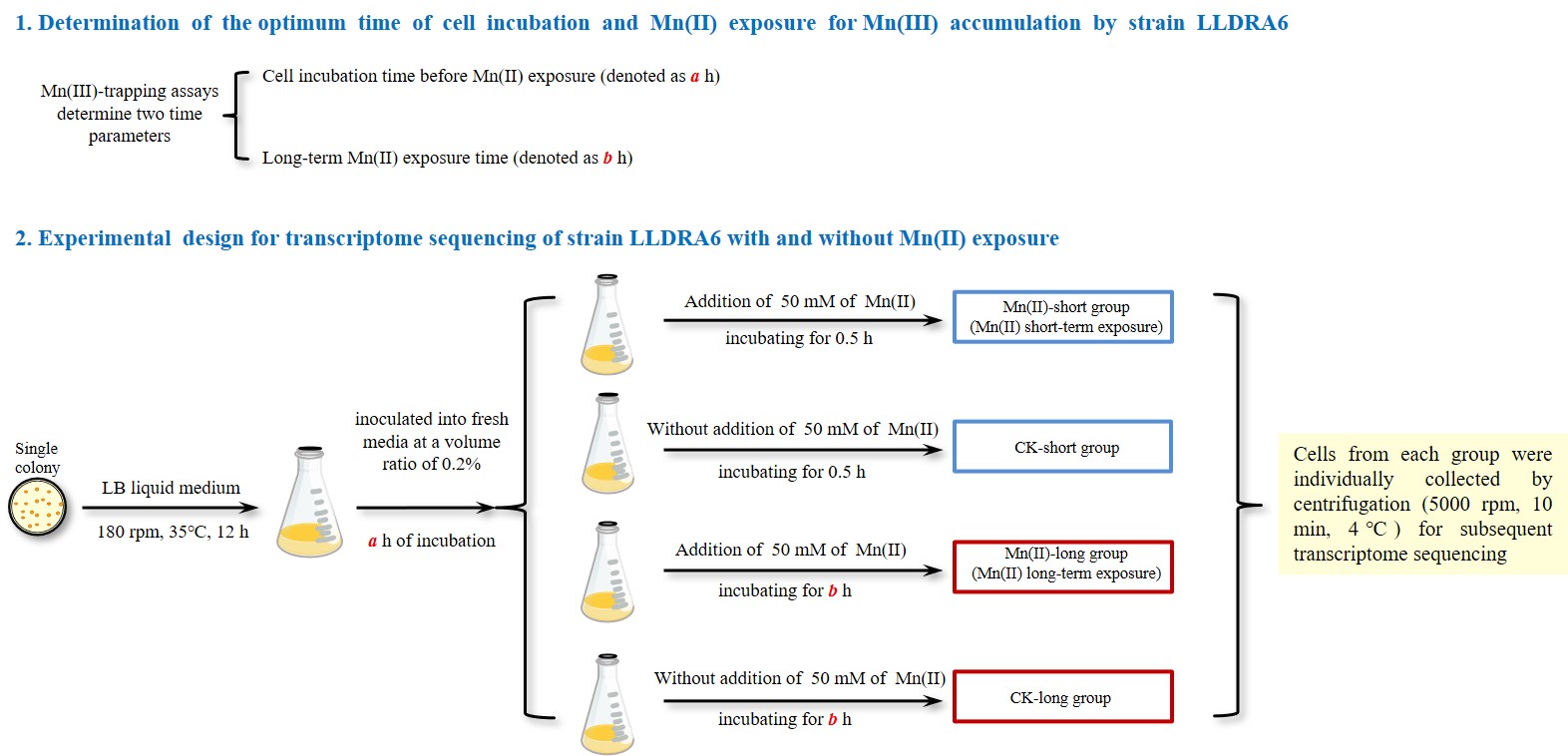 Fig. S2. The flowchart of experimental design for transcriptome sequencing of strain LLDRA6 with and without Mn(II) exposure.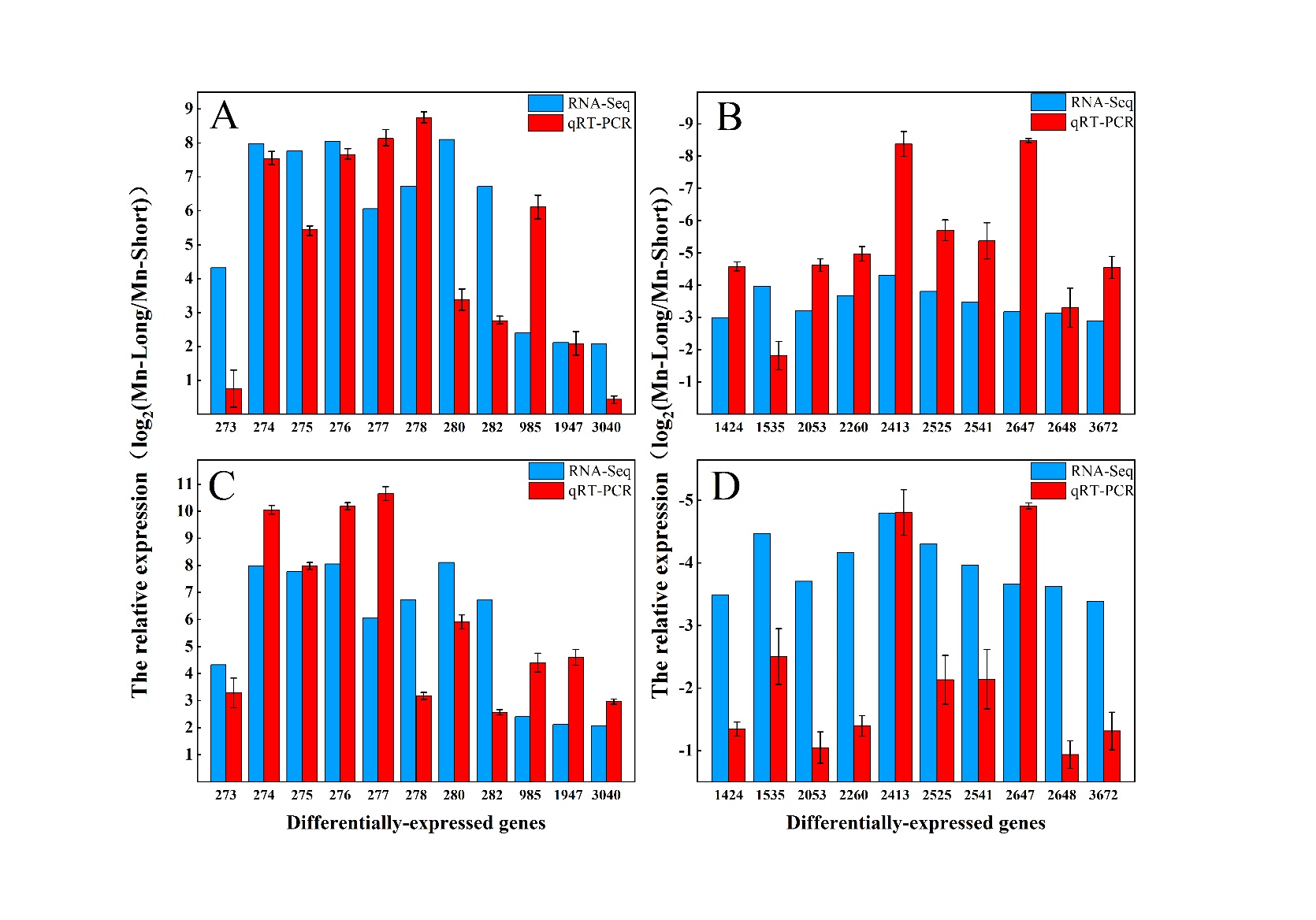 Fig. S3. A total of 21 genes upregulated or downregulated between long-term Mn(II) exposure and short-term Mn(II) exposure were chosen to validate the RNA-seq data by qRT-PCR. The red column represents log2-transformed mean value obtained from three independent biological replicates of qRT-PCR data. The error bar shows standard deviation (SD). The blue column represents log2(fold change) value based on RNA-seq data. The 16s rRNA gene was used as an internal control for 11 upregulated genes (A) and 10 downregulated genes (B), respectively. The gyrA gene was used as an internal control for 11 upregulated genes (C) and 10 downregulated genes (D), respectively. The numbers on the bottom of figures represent selected genes as described in Table S2.Table S1. Principle features of the genome of Providencia sp. LLDRA6.Note: "X" stands for sequencing depth, the amount of sequenced reads divided by genome size.Table S2. List of primers used for quantitative real time PCR (qRT-PCR).Table S3. A total of 547 DEGs were identified between Mn(II)-short group and Mn(II)-long group.Table S4. 300 DEGs were identified as the ones that were only caused by Mn(II) exposure.Table S5. Transcriptional profiles of putative Mn(II)-oxidizing proteins.Table S6. Transcriptional profile of catalase gene.FeatureChromosomeGenome size (bp)4,342,370Illumina Data (Mb)1,131 (260X)PacBio Data (Mb)1,497 (344X)GC content (%)40.18Total number of genes3,956Genes with predicted functions3,818 (96.51%)Total number of ncRNAs 116Repeat number185CRISPR number5Prophage number4Gene IDOrthologyPrimer sequences (5′-3′) Forward primer/Reverse primerProLLDRA6GL000273paaXGCAGCTCCTAGCAGTGCTCAAGProLLDRA6GL000273paaXTGGTGGTAGTGCTCTGCAACTTGProLLDRA6GL000274paaKGTGGACACTCACTCACGCTTACGProLLDRA6GL000274paaKAGGAACCGCGAAGGTATTGAAGGProLLDRA6GL000275paaJGCCGTTATGGTGGTGCTCTGTCProLLDRA6GL000275paaJGCCATTCTTGCGACATTACGGTTGProLLDRA6GL000276paaITGCTGCTGTTGCATCCAGTTProLLDRA6GL000276paaIACGTCCGGAGAACCAAGCTAProLLDRA6GL000277paaHACCGACAACGCCATGTGTTACGProLLDRA6GL000277paaHTGATGACCTGCCGCCAATTGCProLLDRA6GL000278paaGAATGTGACGGCCAGTGACCAAGProLLDRA6GL000278paaGCCAGCTAATGCAATGGCAGCACProLLDRA6GL000280paaEATTGCGTCAAGGAGCTGATCTGCProLLDRA6GL000280paaEAATCGAGCACGACACCATCGCProLLDRA6GL000282paaCTTACTGGCGAGCTGTTCCATGCProLLDRA6GL000282paaCACCTAGATGCTCAGTGTGATTGCCProLLDRA6GL000985aroF, aroG, aroHGCTCGTGGTATGTGGTCCTTGTTCProLLDRA6GL000985aroF, aroG, aroHCCATCGCAGGATCGCTGATTAGTCProLLDRA6GL001947oppA, mppAAGGCGTTGCTACTGGCTTAATGGProLLDRA6GL001947oppA, mppAGCCAGCGCAGATTCAGGAACCProLLDRA6GL003040sucDCGTGAAGCCGTAGAAGCGACTGProLLDRA6GL003040sucDAACCGTCAGCATATCCAGTGTTGGProLLDRA6GL001424grcAGCCGACTGTACGTGTTGAAGGTGProLLDRA6GL001424grcACGTTGCTGCTCTGGTGTCAGTGProLLDRA6GL001535hutU, UROC1GGTTCCGATGCGGTATCAGATTGGProLLDRA6GL001535hutU, UROC1TGCGATACGTTCAGCAGCTTCATCProLLDRA6GL002053UnknownTCAGGGCTCCCTTTTCGTTCAProLLDRA6GL002053UnknownTAGACCCAAGCGGGTGGAACProLLDRA6GL002260ipdCGCCTCATACGCCGCAGATGGProLLDRA6GL002260ipdCTTGTACTCCACTTGCTGGCATCCProLLDRA6GL002413UnknownGCGTCACTCAACAAACCACCProLLDRA6GL002413UnknownGGCGGAGTAACAGCATTGGTProLLDRA6GL002525fliCAACAACCTGAGTGCTGCACGTAGProLLDRA6GL002525fliCAACGCAACAGGCTCAGAACACCProLLDRA6GL002541UnknownTGCGGCATCTGTTGTTCCATTProLLDRA6GL002541UnknownCGCCGCTTTACCACTTTCCAProLLDRA6GL002647mgtA, mgtBACCTTGTTTTCCCTTGCCGTProLLDRA6GL002647mgtA, mgtBTGCACAGAACATCCATCGCCProLLDRA6GL002648mgtCATGGCTGGTCTTCGCACTAATGCProLLDRA6GL002648mgtCACCACAGTGTTGCCGCTGTATTCProLLDRA6GL003672UnknownTAATGGCCCGAATAGCGGTGProLLDRA6GL003672UnknownGTCACATTGAGGCCGTTCCA16s rRNACTACACATGCAGTCGAGCGG16s rRNACATCCGATAGCGCAAGGACCgyrAATCCTGGACATGCAGTTGCGgyrAGTCCACGATTTCGGCGAGTTGene IDAnnotationCK-short_meanTPMCK-long_meanTPMMn(II)-short_meanTPMMn(II)-long_meanTPMlog2(CK-long/CK-short)log2(Mn(II)-long/Mn(II)-short)ProLLDRA6GL001078MCOs (CotA)115.37106.99540.378.32-0.10-2.78ProLLDRA6GL003204MCOs (CotA)255.14336.62394.59378.710.39-0.06ProLLDRA6GL000992Laccase52.2492.60145.56181.850.820.32Gene IDAnnotationCK-short_meanTPMCK-long_meanTPMMn(II)-short_meanTPMMn(II)-long_meanTPMlog2(Mn(II)-short/CK-short)log2(Mn(II)-long/CK-long)ProLLDRA6GL001630Catalase2519.532129.903327.574505.280.401.08